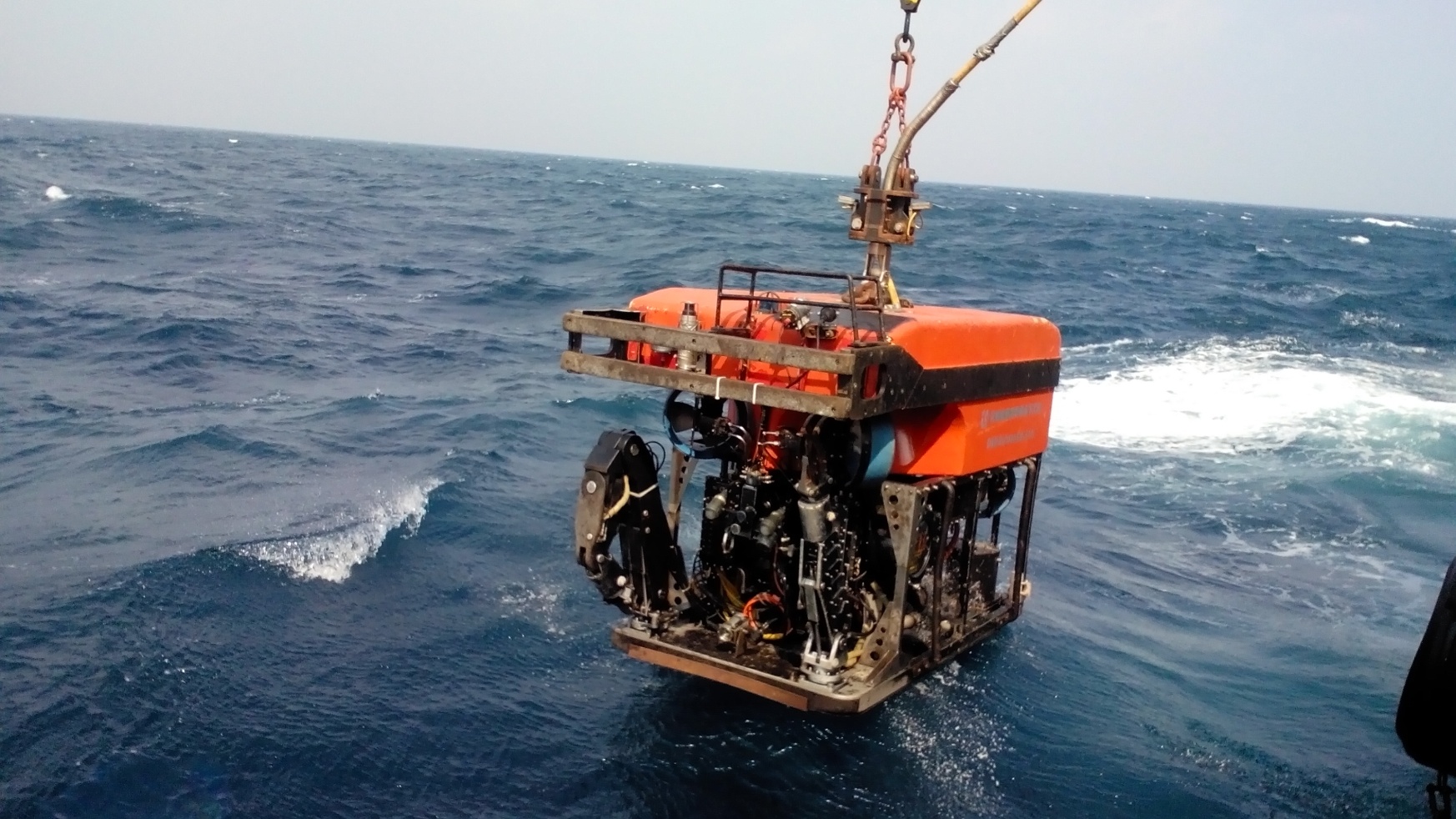 ROV VEHICLEDepth Rating				        	     1,000 meters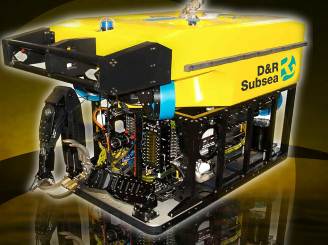 Total Power Rating				          113kw/150hpDimensions & WeightLength						                  2,500 mmWidth                      	                       1,450 mmHeight						                  1,800 mmWeight In-air                                  	  2,700 kgsPerformanceForward				           300 kgf	   3.5knotsLateral				                265 kgf	   2.5knotsVertical				           225 kgf	   2.0 knotsTurning Rate     		                   40°/s @ rated depthStandard Power Pack 150hpMTQ 113kw/150hp shaft output power, 3 phases, 4 poles, 3KV motor, oil filled and compensated.Vickers piston pump, output 220lpm @ 200barPayload (including manipulators)Payload of Standard Vehicle		                   150 kgsOptional Additional Payload		                    50 kgsThrough Frame Lift				            2,500 kgsPropulsion System7 MTQ 350mm diameter 12.5kw/16.5hp hydraulic thrustersindividually servo valve controlled Lateral			4 x 350 mm Ø thrustersVertical	     3 x 350 mm Ø thrustersVideo & Telemetry System (Standard)Transmission via fiber optics and copperFiber Optic, 3 video + 6 RS 232 / 485 channelsCopper, 3 Video + 8 Data Lines Real-time Video Channels, 3 on Coax / 3 on FiberPan & TiltMTQ Pan & Tilt Unit	                                   1	Pan	                                               ±180°Tilt	                                               ±180°Second Pan & Tilt optionalCamerasOE 1323 D SIT Camera	   1OE 1360 Color Camera	   1Still Camera with Flasher (optional)Digital Still Camera & Flasher (optional)Control & NavigationFlux Gate Compass and Integrated Rate Gyro System       1TritechSeaKing DFS Sonar system	                        1MTQ Depth Transducer System	                        1Power Packs & Tooling Interfaces (optional fit)MTQ Hydraulic Power Pack 125hpMTQ Tooling Power Pack 50hp Schilling 7-Function Titan T3 ManipulatorSchilling 5-Function RigMaster Grabber ArmRagan Latch Override Tool Guide Wire Cutter75mm diameter Wire Rope CutterAPI Standard Hot StabsAPI Torque Toolssupplied on request.UMBILICALThe standard Aramid umbilical is 41mm in diameter and has the following cores:17 x 4mmsq 3kv Rated Power and Earth Cores4x 75 ohm Coaxial4 x Screened Twisted Quads4 Single + 2 Multi Mode Fibers in a common loose tubeStandard length 650 meters, or 1200 meters optionalDECK CABLE30m Deck cable from Control Van to Umbilical WinchCONTROL CONTAINER (A60, ZONE2 OPTIONAL)Length		                                       6,000 mmWidth		                                       2,438 mmHeight	           	                            2,591 mmShipping Weight		                            7,000 kgsWORKSHOP CONTAINER (A60, ZONE2OPTIONAL)Length		                                       6,000 mmWidth		                                       2,440 mmHeight 		                                  2,774 mmShipping Weight		                           12,000 kgsComplete inventory of system sparesMechanical and electrics tools and test equipmentHANDLING SYSTEM (A60, ZONE 2 OPTIONAL)Exd II BT4 Explosion-Proof LevelHydraulic Marine CraneSQ10ZA2M Model Marine Crane 	                   1Length 		                                  3,000 mmWidth 		                                       1,600 mmHeight 		                                  2,600 mmShipping Weight 		                             5,000 kgsArm maximum reach 		                        6,000 mmMaximum lift capacity 		                             10 tLift capacity @ full extension 	                        3,200 kgsPower Rating		                                 30 kw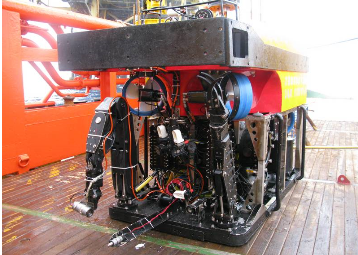 Umbilical Winch243JC Model Marine Winch 	                            1Length 		                               2,500 mmWidth 		                               2,450 mmHeight 		                               2,300 mmShipping Weight 		                          6,000 kgsLine Pull 		                                1,300 kgfLine Speed 		                         0~30 m/minDrum Capacity (Ф 35.5mm cable)                  ≥800 mHydraulic Power Pack for Handling SystemLength			                          6,000 mmWidth			                               2,440 mmHeight 		                               2,774 mmShipping Weight			                    12,000 kgsSERVICERSPower (total) 380/440V, 300A, 50/60HzAir (LP)	optional for Zone II onlyGENERATOR (OPTIONAL)Capacity, 380/440V, 3phases, 50/60Hz350kVA, 500A.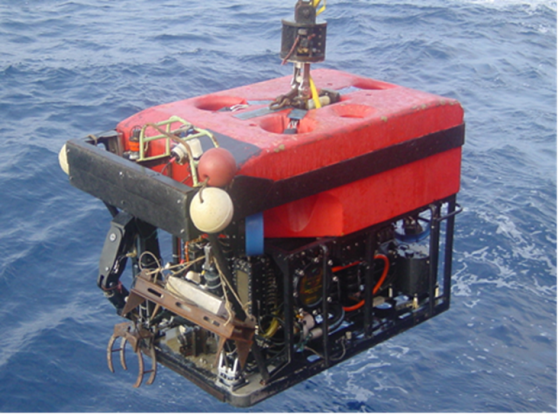 Depth Rating				        	     1,000 metersTotal Power Rating				           94kw/125hpDimensions & WeightLength						                  2,500 mmWidth                      	                       1,450 mmHeight						                  1,800 mmWeight In-air                                  	  2,700 kgsPerformanceForward				           300 kgf	   3.5knotsLateral				                265 kgf	   2.5knotsVertical				           225 kgf	   2.0 knotsTurning Rate     		                   40°/s @ rated depthStandard Power Pack 150hpMTQ 94kw/125hp shaft output power, 3 phases, 4 poles, 3KV motor, oil filled and compensated.Vickers piston pump, output 220lpm @ 200barPayload (including manipulators)Payload of Standard Vehicle		                   150 kgsOptional Additional Payload		                    50 kgsThrough Frame Lift				            2,500 kgsPropulsion System7 MTQ 350mm diameter 12.5kw/16.5hp hydraulic thrustersindividually servo valve controlled Lateral			4 x 350 mm Ø thrustersVertical	     3 x 350 mm Ø thrustersVideo & Telemetry System (Standard)Transmission via fiber optics and copperFiber Optic, 3 video + 6 RS 232 / 485 channelsCopper, 3 Video + 8 Data Lines Real-time Video Channels, 3 on Coax / 3 on FiberPan & TiltMTQ Pan & Tilt Unit	                                   1	Pan	                                               ±180°Tilt	                                               ±180°Second Pan & Tilt optionalCamerasOE 1323 D SIT Camera	   1OE 1360 Color Camera	   1Still Camera with Flasher (optional)Digital Still Camera & Flasher (optional)Control & NavigationFlux Gate Compass and Integrated Rate Gyro System       1TritechSeaKing DFS Sonar system	                        1MTQ Depth Transducer System	                        1Power Packs & Tooling Interfaces (optional fit)MTQ Hydraulic Power Pack 125hpMTQ Tooling Power Pack 50hp Schilling 7-Function Titan T3 ManipulatorSchilling 5-Function RigMaster Grabber ArmRagan Latch Override Tool Guide Wire Cutter75mm diameter Wire Rope CutterAPI Standard Hot StabsAPI Torque Toolssupplied on request.UMBILICALThe standard Aramid umbilical is 41mm in diameter and has the following cores:17 x 4mmsq 3kv Rated Power and Earth Cores4x 75 ohm Coaxial4 x Screened Twisted Quads4 Single + 2 Multi Mode Fibers in a common loose tubeStandard length 650 meters, or 1200 meters optionalDECK CABLE30m Deck cable from Control Van to Umbilical WinchCONTROL CONTAINER (A60, ZONE2 OPTIONAL)Length		                                      6,000 mmWidth		                                      2,438 mmHeight		                                      2,591 mmShipping Weight		                           7,000 kgsWORKSHOP CONTAINER (A60, ZONE2OPTIONAL)Length		                                      6,000 mmWidth		                                      2,440 mmHeight 		                                 2,774 mmShipping Weight		                          12,000 kgsComplete inventory of system sparesMechanical and electrics tools and test equipmentHANDLING SYSTEM (A60, ZONE 2 OPTIONAL)Exd II BT4 Explosion-Proof LevelHydraulic Marine CraneSQ10ZA2M Model Marine Crane 	                      1Length 		                                 3,000 mmWidth 		                                      1,600 mmHeight 		                                 2,600 mmShipping Weight 		                            5,000 kgsArm maximum reach 		                       6,000 mmMaximum lift capacity 		                           10 tLift capacity @ full extension                	       3,200 kgsPower Rating		                               30 kw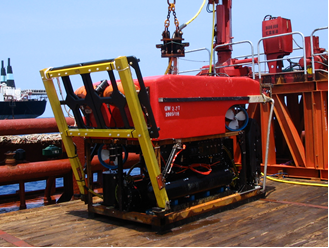 Umbilical Winch243JC Model Marine Winch 	                             1Length 		                                2,750 mmWidth 		                                2,440 mmHeight 		                                2,590 mmShipping Weight 		                           6,000 kgsLine Pull 		                                 1,300 kgfLine Speed 		                          0~30 m/minDrum Capacity (Ф 35.5mm cable)                   ≥800 mHydraulic Power Pack for Handling SystemLength			                           6,000 mmWidth			                                2,440 mmHeight 		                                2,774 mmShipping Weight			                     12,000 kgsSERVICERSPower (total) 380/440V, 300A, 50/60HzAir (LP)	optional for Zone II onlyGENERATOR (OPTIONAL)Capacity, 380/440V, 3phases, 50/60Hz350kVA, 500A.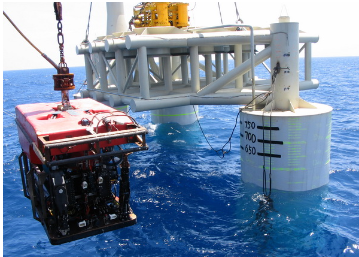 Type300 meters depth ratingManufacturerMTQSubsea Technology Pte LtdDepth RatingStandard Depth rating                       300 metersPropulsion system5 SPE-75 brushless direct current propellersPropulsion mode Vernier Thruster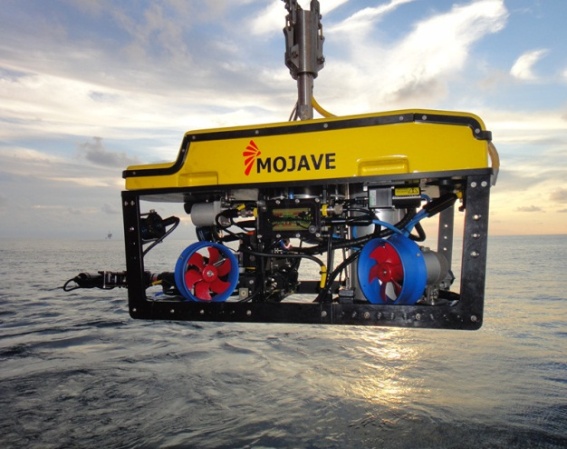 Dimensions & WeightLength					         1000 mmWidth                	               600 mmHeight					          500 mmWeight In-air(self-weight)	                 85 kgLength of umbilical	                  350 metersPerformanceForward					           63kgfLateral					           63kgfVertical				             	26kgfPower requirement3.6 KW, 90V-230Valternating current